Eléments de synthèse :Un milieu peut être défini par ses caractéristiques physiques, comme par exemple :  LA TEMPERATURE avec un thermomètre : unité le degré Celsius (°C) L’ECLAIREMENT avec un luxmètre : unité le lux (lx) 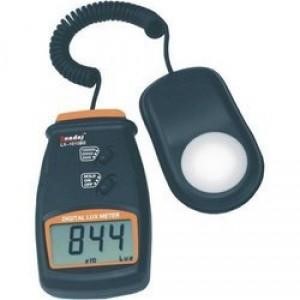 L’HUMIDITÉ avec un hygromètre : unité le pourcentage d’humidité (%) Les objets connectés :  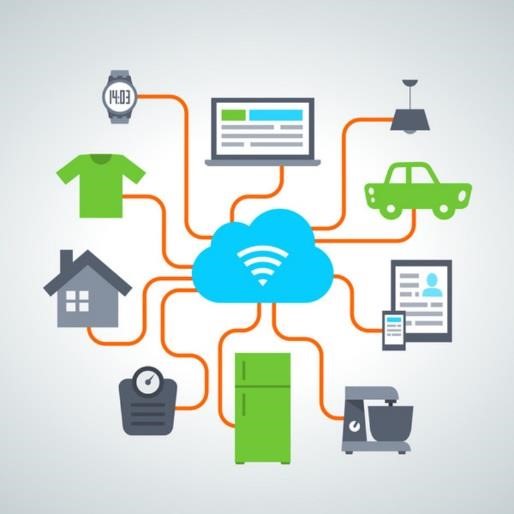 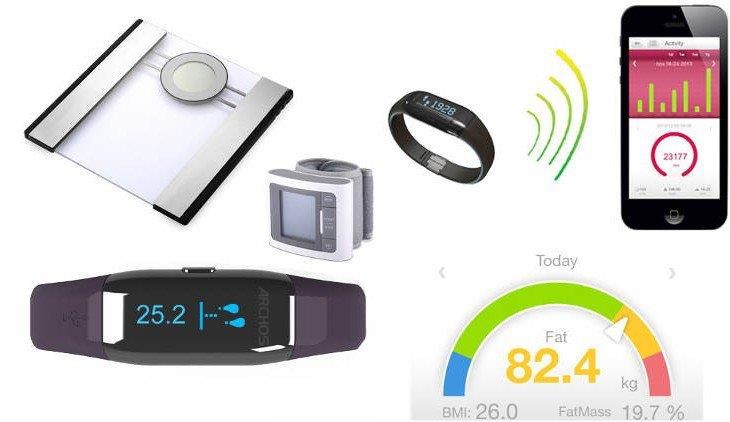 Un objet connecté est un matériel électronique qui peut communiquer avec un smartphone, une tablette tactile et/ou un ordinateur. Il peut envoyer et recevoir des informations, via une liaison sans fil, Bluetooth ou Wifi.  LE PROTOCOLE  E.S.T Collège Goscinny Valdoie Académie de Besançon 	1 Séance 1 :  Les caractéristiques d’un milieu Comment se développent les végétaux ? Cycle 3 - EST MissionMatérielProtocolePhotos - schémasMesurer les paramètres qui permettent le développement des plantes dans la zone d’exploration. robot mbot, une boite mbot. Une application (makeblok)- un programme (exploration planète).Positionner le robot devant la zone à explorer (attendre 30 secondes). Faire entrer le robot dans la zone- Attendre 30 secondes puis   relever les paramètres  et sortir.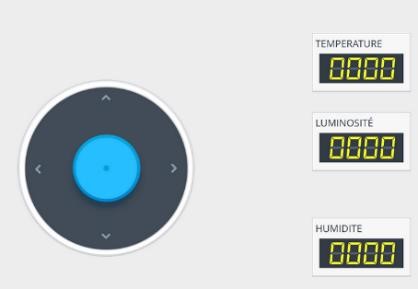 